Тел.: (843)291-94-00,  факс: (843)292-19-17, E-mail: kazna@tatar.ru, www.minfin.tatarstan.ruСООБЩЕНИЕ О РЕЗУЛЬТАТАХ  КОНКУРСА НА ВКЛЮЧЕНИЕ В КАДРОВЫЙ РЕЗЕРВДепартамент казначейства Министерства финансов Республики Татарстан по итогам открытого конкурса, состоявшегося 05 июля 2017 года на право быть включенным в кадровый резерв на: 	ведущую группу должностей Департамента казначейства Министерства финансов Республики Татарстан, старшую группу должностей Департамента казначейства Министерства финансов Республики Татарстан, на главную группу должностей территориального отделения Департамента казначейства Министерства финансов Республики Татарстан Буинского района, старшую группу должностей территориального отделения Департамента казначейства Министерства финансов Республики Татарстан Елабужского района и г.Елабуга, ведущую группу должностей территориального отделения Департамента казначейства Министерства финансов Республики Татарстан г.Казани, ведущую группу должностей территориального отделения Департамента казначейства Министерства финансов Республики Татарстан Пестречинского района, старшую группу должностей территориального отделения Департамента казначейства Министерства финансов Республики Татарстан Пестречинского района, ведущую группу должностей территориального отделения Департамента казначейства Министерства финансов Республики Татарстан Тукаевского района, ведущую группу должностей территориального отделения Департамента казначейства Министерства финансов Республики Татарстан Чистопольского района и г.Чистополя, старшую группу должностей территориального отделения Департамента казначейства Министерства финансов Республики Татарстан Чистопольского района и г.Чистополя сообщает, что в результате оценки кандидатов (на основании представленных ими документов об образовании,  прохождении гражданской  или иной государственной службы, осуществлении другой трудовой деятельности, а также на основе выбранных конкурсных процедур) победителями конкурса на включение в кадровый резерв признаны:На ведущую группу должностей Департамента казначейства Министерства финансов Республики Татарстан –  Колосова Татьяна Степановна, Исхакова Диляра Рифхатовна, Терешина Елена Анатольевна;На старшую группу должностей Департамента казначейства Министерства финансов Республики Татарстан – Тимергалиева Элина Фалгатовна, Фаттахова Эльвира Рунаровна, Молотова Светлана Леонидовна;На главную группу должностей территориального отделения Департамента казначейства Министерства финансов Республики Татарстан Буинского района – Тазетдинова Алсу Рафаиловна;На  старшую группу должностей территориального отделения Департамента казначейства Министерства финансов Республики Татарстан Елабужского района и г.Елабуга – Аглямзянова Лилия Фаритовна;На ведущую группу должностей территориального отделения Департамента казначейства Министерства финансов Республики Татарстан г.Казани –Кропотова Алла Владимировна;На  старшую группу должностей территориального отделения Департамента казначейства Министерства финансов Республики Татарстан Пестречинского района – Маева Ксения Александровна;На  ведущую группу должностей территориального отделения Департамента казначейства Министерства финансов Республики Татарстан Тукаевского района – Асхадуллина Гузалия Мансуровна;На  ведущую группу должностей территориального отделения Департамента казначейства Министерства финансов Республики Татарстан Чистопольского района и г.Чистополя – Шагиахметова Гульнара МарсовнаНа старшую группу должностей территориального отделения Департамента казначейства Министерства финансов Республики Татарстан Чистопольского района и г.Чистополя – Якупова Альбина Раисовна.Претендентам, не прошедшим конкурс, документы могут быть возвращены по письменному заявлению, направленному по адресу: 420111, г.Казань, ул. Право-Булачная, д. 5,  каб. 306 (отдел кадров).Председатель конкурсной, аттестационной комиссии				                             А.Д.Мингазова                МИНИСТЕРСТВО  ФИНАНСОВРЕСПУБЛИКИ  ТАТАРСТАНДЕПАРТАМЕНТ КАЗНАЧЕЙСТВАПраво-Булачная ул., д. 5, г. Казань, 420111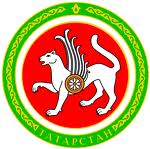 ТАТАРСТАН РЕСПУБЛИКАСЫФИНАНС  МИНИСТРЛЫГЫКАЗНАЧЫЛЫК ДЕПАРТАМЕНТЫУң як Болак ур., 5 нче йорт, Казан, 420111№21-11На №от